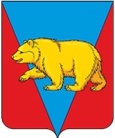 Администрация Заозерновского сельсоветаАбанского района Красноярского краяПОСТАНОВЛЕНИЕ01.03.2024             	                                  с. Заозерка            	                     03-пО внесении изменений постановление администрации Заозерновского сельсовета от 25.08.2023 № 42-п «Об утверждении административного регламента предоставления муниципальной услуги «Предоставление муниципальной услуги по принятию на учет граждан, нуждающихся в предоставлении жилых помещений жилищного фонда социального использования на территории Заозерновского сельсовета Абанского района Красноярского края»На основании Федерального закона от 06.10.2003 № 131-ФЗ «Об общих принципах организации местного самоуправления в РФ», руководствуясь 16, 19 Устава Заозерновского сельсовета Абанского района Красноярского края ПОСТАНОВЛЯЮ:РЕШИЛ:Внести в постановление администрации Заозерновского сельсовета от 25.08.2023 № 42-п «Об утверждении административного регламента предоставления муниципальной услуги «Предоставление муниципальной услуги по принятию на учет граждан, нуждающихся в предоставлении жилых помещений жилищного фонда социального использования на территории Заозерновского сельсовета Абанского района Красноярского края» следующие изменения:1.1. Подпункт 2 пункта 2.6.1. дополнить следующим содержанием: -  в случае отсутствия в паспорте или ином документе, удостоверяющем личность, сведений о месте жительства - документ, подтверждающий место жительства заявителя (выданный органом регистрационного учета граждан Российской Федерации документ, содержащий сведения о месте жительства, либо решение суда об установлении факта постоянного проживания).1.2. Пункт 2.6.1 после подпункта 2 изложить в следующей редакции:- документы, подтверждающие право проживания одной семьей (свидетельство о рождении, свидетельство о заключении брака, судебное решение о признании членом семьи, об усыновлении (удочерении), другие документы);- решение органа местного самоуправления о признании гражданина малоимущим в целях предоставления ему жилого помещения муниципального жилищного фонда по договору социального найма;- документы, подтверждающие отнесение заявителя к категории граждан, имеющих право на получение жилых помещений по договорам социального найма в соответствии с частью 3 статьи 49 Жилищного кодекса Российской Федерации (для иных определенных федеральным законом, указом Президента Российской Федерации или законом края категорий граждан);- информация о заявителе и членах семьи заявителя, совместно с ним проживающих, содержащаяся в базовом государственном информационном ресурсе регистрационного учета граждан Российской Федерации по месту пребывания и по месту жительства в пределах Российской Федерации, или выписка из финансового лицевого счета;- выписки из Единого государственного реестра недвижимости о правах заявителя и членов его семьи на объекты недвижимого имущества на территории Российской Федерации, имеющиеся, а также имевшиеся у них в течение пяти лет (60 полных месяцев), предшествующих дате подачи заявления о принятии на учет;- документы, подтверждающие право пользования жилым помещением, занимаемым заявителем и членами его семьи:а) наниматель жилого помещения по договору социального найма и члены его семьи представляют договор социального найма, а в случае его отсутствия иной документ, на основании которого может быть установлен факт проживания в жилом помещении на условиях социального найма (ордер, решение о предоставлении жилого помещения и др.);б) гражданин, являющийся собственником жилого помещения, представляет документ, подтверждающий право собственности на это помещение (в случае если право собственности на него не зарегистрировано в Едином государственном реестре недвижимости).- гражданин, являющийся собственником жилого помещения, представляет документ, подтверждающий право собственности на это помещение (в случае если право собственности на него не зарегистрировано в Едином государственном реестре недвижимости).- граждане, имеющие право на внеочередное предоставление жилого помещения по договору социального найма в случаях, установленных частью 2 статьи 57 Жилищного кодекса Российской Федерации, помимо вышеуказанных документов, представляют:а) проживающие в жилых помещениях, которые признаны в установленном порядке непригодными для проживания и ремонту или реконструкции не подлежат, - решение уполномоченного органа о признании жилого дома (жилого помещения) непригодным для проживания;б) страдающие тяжелыми формами хронических заболеваний по перечню, утвержденному уполномоченным Правительством Российской Федерации федеральным органом исполнительной власти, - соответствующий документ из медицинского учреждения.2. Контроль за исполнением данного постановления возложить на главу Заозерновского сельсовета.3. Настоящее Решение вступает в силу в день, следующий за днем его официального опубликования в периодическом печатном издании «Ведомости органов местного самоуправления Заозерновского сельсовета».Глава Заозерновского сельсовета                                                 В.Н. Метелица